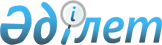 Солтүстік Қазақстан облысы Шал ақын ауданы әкімдігінің 2015 жылғы 17 наурыздағы № 53 "Ауданның коммуналдық мүлкін мүліктік жалдауға (жалға алуға) беру кезіндегі жалдау ақысы мөлшерлемесінің есебінің тәртібін анықтау туралы" қаулысының күштерінің жойылғанын тану туралыСолтүстік Қазақстан облысы Шал ақын аудандық әкімдігінің 2016 жылғы 14 қаңтардағы № 6 қаулысы      "Нормативтік құқықтық актілер туралы" Қазақстан Республикасының 1998 жылғы 24 наурыздағы Заңының 21-бабына сәйкес Солтүстік Қазақстан облысы Шал ақын ауданының әкімдігі ҚАУЛЫ ЕТЕДІ:

      1. Солтүстік Қазақстан Шал ақын ауданы әкімдігінің 2015 жылғы 17 наурыздағы № 53 "Ауданның коммуналдық мүлкін мүліктік жалдауға (жалға алуға) беру кезіндегі жалдау ақысы мөлшерлемесінің есебінің тәртібін анықтау туралы" қаулысы Солтүстік Қазақстан облысының Әділет департаментінде 2015 жылғы 20 наурызда N 3170 болып тіркелді, "Новатор" газетінде 2015 жылы 03 сәуірдегі және "Парыз" газетінде жарияланды, күштерінің жойылғаны танылсын.

      2. Осы қаулы қол қойылған күннен бастап қолданысқа енгізіледі.


					© 2012. Қазақстан Республикасы Әділет министрлігінің «Қазақстан Республикасының Заңнама және құқықтық ақпарат институты» ШЖҚ РМК
				
      Аудан әкімі

Е.Сағдиев
